V a V Akademy s.r.o.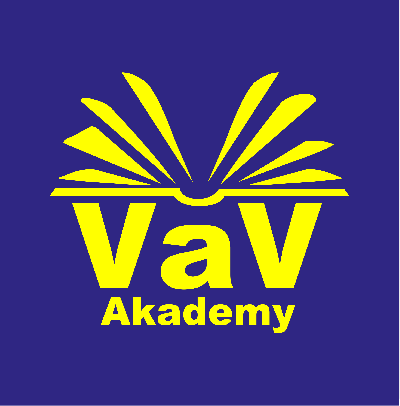 Hlavná 50,080 01 PrešovIČO: 46106723	IČDPH: SK2023654567OR OS Prešov, Oddiel: Sro, číslo vložky: 24393/P www.vavakademy.sk info@vav.skPRIHLÁŠKAna kurz obsluhy vybraných STAVEBNÝCH STROJOV A ZARIADENÍ so zameraním na BEZPEČNOSŤ A OCHRANU ZDRAVIA PRI PRÁCI,  podľa vyhlášky 356/2007 Z. z. príloha č.9kurz a vykonanie skúšky na získanie dokladu o absolvovaní výchovy a vzdelávania obsluhy vybratých stavebných strojov a zariadení so zameraním na bezpečnosť a ochranu zdravia pri práci*rozšírenie dokladu o absolvovaní výchovy a vzdelávania obsluhy vybratých stavebných strojov a zariadení*ÚDAJE ŽIADATEĽA :Priezvisko a meno: ........................................................................................Dátum nar.: .................................Miesto nar.: .......................................... Trvalý pobyt:................................................................................................Svojim podpisom potvrdzujem, že som psychicky a zdravotne spôsobilý na kurz, obsluhovanie vybraných stavebných strojov a zariadení so zameraním a bezpečnosť a ochranu zdravia pri práci; a že netrpím nijakou mnou vedome zatajovanou fyzickou alebo psychickou poruchou, ktorá by ma robila nespôsobilým obsluhovať vybrané stavebné stroje a zariadenia.V zmysle zákona č. 18/2018 Z. z. o ochrane osobných údajov a o zmene a doplnení niektorých zákonov. dávam súhlas školiacej organizácii, aby sa moje osobné údaje použili na evidenciu a vydanie dokladu o absolvovaní výchovy a vzdelávania obsluhy vybratých stavebných strojov a zariadení.V ......................................... dňa: ..............................................................................Podpis žiadateľaSPRÁVA O LEKÁRSKOM VYŠETRENÍŽiadateľ bol vyšetrený a uznaný:	- schopným*schopným s použitím okuliarov*neschopným*na obsluhu vybraných stavebných strojov a zariadení so zameraním na bezpečnosť a ochranu zdravia pri páci.Poznámka:Ak je osoba schopná obsluhy vybraných stavebných strojov a zariadení so zameraním na bezpečnosť a ochranu zdravia pri práci len s používaním okuliarov, je to potrebné vyznačiť.Ak podľa výsledkov prehliadky je možné očakávať, že schopnosť osoby na  obsluhu  vybraných stavebných strojov a zariadení so zameraním na bezpečnosť a ochranu zdravia pri práci sa zhorší, je potrebné navrhnúť opätovné opakované lekárske vyšetrenie najneskôr do: ...................................................................... .V ........................................... dňa: ..........................	..................................................Odtlačok pečiatky a podpis lekára*) nehodiace sa preškrnite**) k tejto prihláške je potrebné priložiť 1ks fotograﬁe o rozmere 3,5 x 3 cm